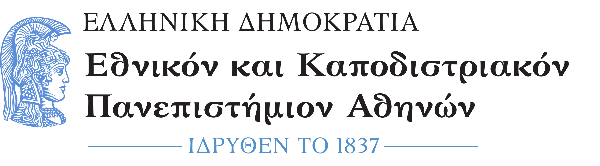 ΦΙΛΟΣΟΦΙΚΗ ΣΧΟΛΗ                                                                             ΤΜΗΜΑ ΦΙΛΟΣΟΦΙΑΣ                                                                                                     ΚΑΤΑΤΑΚΤΗΡΙΕΣ ΕΞΕΤΑΣΕΙΣΤΜΗΜΑΤΟΣ ΦΙΛΟΣΟΦΙΑΣΑΚΑΔΗΜΑΪΚΟ ΕΤΟΣ 2020 - 2021ΕΞΕΤΑΣΤΕΑ ΥΛΗ1.ΑΡΧΑΙΑ ΕΛΛΗΝΙΚΗ ΦΙΛΟΣΟΦΙΑ: ΠΛΑΤΩΝ	Θεωρία των ιδεών – Θεωρία της ψυχής – Θεωρία του κράτους, με επικέντρωση στους διαλόγους: Πολιτεία, Φαίδων, Συμπόσιον, Φαίδρος.	 Προτεινόμενη	 βιβλιογραφία:	
α) K. Bormann, Πλάτων, μτφρ.	 Ι. Γ.  Καλογεράκος, Ινστιτούτο του Βιβλίου - Α. Καρδαμίτσα, Αθήνα	2006.	
 β) A. E. Taylor, Πλάτων. Ο άνθρωπος και το έργο του, μτφρ. Ι. Αρζόγλου, Μ.Ι.Ε.Τ., Αθήνα 1990.	
  	
 2. ΛΟΓΙΚΗ	Επιχείρημα, παραγωγικό επιχείρημα, Εγκυρότητα, λογικές πλάνες.Η γλώσσα και η σύνταξη του Προτασιακού Λογισμού, Ταυτολογίες, Αντιφάσεις, Ενδεχομενικοί τύποι, πίνακες αληθείας, Αληθοσυναρτησιακά Ισοδύναμοι τύποι, Αληθοσυναρτησιακά Συνεπείς τύποι (Συνέπεια), έλεγχος λογικής εγκυρότητας μορφής επιχειρήματος με πίνακα αληθείας.	
  	
 Προτεινόμενη	 βιβλιογραφία:	 Πορτίδη/Ψύλλου/Αναπολιτάνου, Λογική: η δομή του επιχειρήματος, εκδ. Νεφέλη, 2007		 3. ΓΝΩΣΙΟΘΕΩΡΙΑ	 Θεωρίες για τη γνώση: Ξενοφάνης, Παρμενίδης, Ζήνων o Ελεάτης, Πλάτων, Αριστοτέλης,   Ζήνων ο Κιτιεύς, Πύρρων ο Ηλείος.	
  
  Προτεινόμενη βιβλιογραφία:	α) Νικόλαος Πολίτης, Φιλοσοφήματα, Εν Αθήναις, 2004. Οι ενδιαφερόμενοι μπορούν να βρουν το βιβλίο στη Βιβλιοθήκη της Σχολής ή να απευθυνθούν στο Βιβλιοπωλείο των Εκδόσεων Ψυχογιός, Εμμανουήλ Μπενάκη 13-15, 106 78 Αθήνα. Τηλ.: 210 36.18.654.β) Δημήτριος Ανδριόπουλος, Αρχαία Ελληνική	Γνωσιοθεωρία.	Συμβολή στη διερεύνηση του προβλήματος αντίληψη και γνώση, Εκδ. Παπαδήμας, 2003.